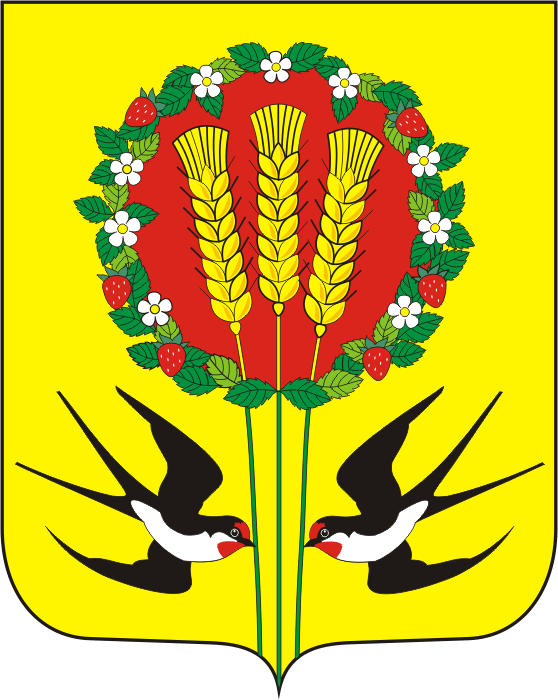 В соответствии со статьей 69.1 Федерального закона от 13 июля 2015 года № 218-ФЗ «О государственной регистрации недвижимости» выявлено: 1. В отношении земельного участка  площадью 5400 кв. м. с кадастровым номером 56:23:0802001:26, расположенного по адресу: Оренбургская область, Переволоцкий муниципальный район, с. Кубанка, ул. Советская, д. 70, в качестве его правообладателя, владеющего данным объектом недвижимости на праве собственности, выявлен  Горин Михаил Васильевич, _________ г.р., место рождения: ________________________, паспорт серия ______  № ________, выдан _________ г., __________________________, код подразделения ________, СНИЛС __________, проживающий по адресу:___________________________________________________________.	2. Право собственности Горина Михаила Васильевича, __________ г.р. на указанный объект недвижимости подтверждается свидетельством о праве собственности на землю от 05.10.1992 года № 68 выданное Гардер А.Г.Глава МО Кубанский сельсовет                                                         А.В.ШопинРазослано:  администрации  района,  Управление Федеральной службы государственной регистрации, кадастра и картографии  по Оренбургской области, в дело,  прокурору.В соответствии со статьей 69.1 Федерального закона от 13 июля 2015 года № 218-ФЗ «О государственной регистрации недвижимости» выявлено: 1. В отношении земельного участка  площадью 3600 кв. м. с кадастровым номером 56:23:0802002:32, расположенного по адресу: Оренбургская область, Переволоцкий муниципальный район, с. Кубанка, ул. Макаренко, 13, в качестве его правообладателя, владеющего данным объектом недвижимости на праве собственности, выявлен  Пеннер Яков Корнеевич, _________ г.р., место рождения: ________________________, паспорт серия ______  № ________, выдан _________ г., __________________________, код подразделения ________, СНИЛС __________, проживающий по адресу:___________________________________________________________.	2. Право собственности Пеннер Якова Корнеевича, __________ г.р. на указанный объект недвижимости подтверждается свидетельством о праве собственности на землю от 05.10.1992 года № 83 выданное Гардер А.Г.Глава МО Кубанский сельсовет                                                         А.В.ШопинРазослано:  администрации  района,  Управление Федеральной службы государственной регистрации, кадастра и картографии  по Оренбургской области, в дело,  прокурору.В соответствии со статьей 69.1 Федерального закона от 13 июля 2015 года № 218-ФЗ «О государственной регистрации недвижимости» выявлено: 1. В отношении земельного участка  площадью 2500 кв. м. с кадастровым номером 56:23:0802002:53, расположенного по адресу: Оренбургская область, Переволоцкий муниципальный район, с. Кубанка, ул. Советская, 51, в качестве его правообладателя, владеющего данным объектом недвижимости на праве собственности, выявлен  Кузьмин Владимир Викторович, _________ г.р., место рождения: ________________________, паспорт серия ______  № ________, выдан _________ г., __________________________, код подразделения ________, СНИЛС __________, проживающий по адресу:___________________________________________________________.	2. Право собственности Кузьмина Владимира Викторовича, __________ г.р. на указанный объект недвижимости подтверждается свидетельством о праве собственности на землю от 16.10.1992 года № 254 выданное Гардер А.Г.Глава МО Кубанский сельсовет                                                         А.В.ШопинРазослано:  администрации  района,  Управление Федеральной службы государственной регистрации, кадастра и картографии  по Оренбургской области, в дело,  прокурору.В соответствии со статьей 69.1 Федерального закона от 13 июля 2015 года № 218-ФЗ «О государственной регистрации недвижимости» выявлено: 1. В отношении земельного участка  площадью 3100 кв. м. с кадастровым номером 56:23:0802002:8, расположенного по адресу: Оренбургская область, Переволоцкий муниципальный район, с. Кубанка, ул. Советская, 33, в качестве его правообладателя, владеющего данным объектом недвижимости на праве собственности, выявлен  Рат Владимир Артурович, _________ г.р., место рождения: ________________________, паспорт серия ______  № ________, выдан _________ г., __________________________, код подразделения ________, СНИЛС __________, проживающий по адресу:___________________________________________________________.	2. Право собственности Рат Владимира Артуровича, __________ г.р. на указанный объект недвижимости подтверждается свидетельством о праве собственности на землю от 05.10.1992 года № 20 выданное Гардер А.Г.Глава МО Кубанский сельсовет                                                         А.В.ШопинРазослано:  администрации  района,  Управление Федеральной службы государственной регистрации, кадастра и картографии  по Оренбургской области, в дело,  прокурору.В соответствии со статьей 69.1 Федерального закона от 13 июля 2015 года № 218-ФЗ «О государственной регистрации недвижимости» выявлено: 1. В отношении земельного участка  площадью 3100 кв. м. с кадастровым номером 56:23:0802003:50, расположенного по адресу: Оренбургская область, Переволоцкий муниципальный район, с. Кубанка, ул. Молодежная,  26, в качестве его правообладателя, владеющего данным объектом недвижимости на праве собственности, выявлен  Ромасенко Игорь Валентинович, _________ г.р., место рождения: ________________________, паспорт серия ______  № ________, выдан _________ г., __________________________, код подразделения ________, СНИЛС __________, проживающий по адресу:___________________________________________________________.	2. Право собственности Ромасенко Игоря Валентиновича, __________ г.р. на указанный объект недвижимости подтверждается свидетельством о праве собственности на землю от 15.10.1992 года № 191 выданное Гардер А.Г.Глава МО Кубанский сельсовет                                                         А.В.ШопинРазослано:  администрации  района,  Управление Федеральной службы государственной регистрации, кадастра и картографии  по Оренбургской области, в дело,  прокурору.В соответствии со статьей 69.1 Федерального закона от 13 июля 2015 года № 218-ФЗ «О государственной регистрации недвижимости» выявлено: 1. В отношении земельного участка  площадью 4200  кв. м. с кадастровым номером 56:23:0803001:2, расположенного по адресу: Оренбургская область, Переволоцкий муниципальный район, с. Рыжковка, ул. Рыжковская, 2, в качестве его правообладателя, владеющего данным объектом недвижимости на праве собственности, выявлен  Ильницкй Леонид Павлович , _________ г.р., место рождения: ________________________, паспорт серия ______  № ________, выдан _________ г., __________________________, код подразделения ________, СНИЛС __________, проживающий по адресу:___________________________________________________________.	2. Право собственности Ильницкого Леонида Павловича, __________ г.р. на указанный объект недвижимости подтверждается свидетельством о праве собственности на землю от 20.10.1992 года № 345 выданное Гардер А.Г.Глава МО Кубанский сельсовет                                                         А.В.ШопинРазослано:  администрации  района,  Управление Федеральной службы государственной регистрации, кадастра и картографии  по Оренбургской области, в дело,  прокурору.В соответствии со статьей 69.1 Федерального закона от 13 июля 2015 года № 218-ФЗ «О государственной регистрации недвижимости» выявлено: 1. В отношении земельного участка  площадью 3000  кв. м. с кадастровым номером 56:23:0803001:3, расположенного по адресу: Оренбургская область, Переволоцкий муниципальный район, с. Рыжковка, ул. Рыжковская, 3, в качестве его правообладателя, владеющего данным объектом недвижимости на праве собственности, выявлен  Дейнеко Александр Адамович, _________ г.р., место рождения: ________________________, паспорт серия ______  № ________, выдан _________ г., __________________________, код подразделения ________, СНИЛС __________, проживающий по адресу:___________________________________________________________.	2. Право собственности Дейнеко Александра Адамовича, __________ г.р. на указанный объект недвижимости подтверждается свидетельством о праве собственности на землю от 20.10.1992 года № 319 выданное Гардер А.Г.Глава МО Кубанский сельсовет                                                         А.В.ШопинРазослано:  администрации  района,  Управление Федеральной службы государственной регистрации, кадастра и картографии  по Оренбургской области, в дело,  прокурору.В соответствии со статьей 69.1 Федерального закона от 13 июля 2015 года № 218-ФЗ «О государственной регистрации недвижимости» выявлено: 1. В отношении земельного участка  площадью 2700  кв. м. с кадастровым номером 56:23:0803002:5, расположенного по адресу: Оренбургская область, Переволоцкий муниципальный район, с. Рыжковка, ул. Рыжковская, 27, в качестве его правообладателя, владеющего данным объектом недвижимости на праве собственности, выявлен  Даниш Сергей Николаевич , _________ г.р., место рождения: ________________________, паспорт серия ______  № ________, выдан _________ г., __________________________, код подразделения ________, СНИЛС __________, проживающий по адресу:___________________________________________________________.	2. Право собственности Даниш Сергея Николаевича, __________ г.р. на указанный объект недвижимости подтверждается свидетельством о праве собственности на землю от 20.10.1992 года № 331 выданное Гардер А.Г.Глава МО Кубанский сельсовет                                                         А.В.ШопинРазослано:  администрации  района,  Управление Федеральной службы государственной регистрации, кадастра и картографии  по Оренбургской области, в дело,  прокурору.В соответствии со статьей 69.1 Федерального закона от 13 июля 2015 года № 218-ФЗ «О государственной регистрации недвижимости» выявлено: 1. В отношении земельного участка  площадью 3000  кв. м. с кадастровым номером 56:23:0803003:16, расположенного по адресу: Оренбургская область, Переволоцкий муниципальный район, с. Рыжковка, ул. Рыжковская, 22, в качестве его правообладателя, владеющего данным объектом недвижимости на праве собственности, выявлен  Гаврилов Анатолий Петрович , _________ г.р., место рождения: ________________________, паспорт серия ______  № ________, выдан _________ г., __________________________, код подразделения ________, СНИЛС __________, проживающий по адресу:___________________________________________________________.	2. Право собственности Гаврилова Анатолия петровича, __________ г.р. на указанный объект недвижимости подтверждается свидетельством о праве собственности на землю от 20.10.1992 года № 324 выданное Гардер А.Г.Глава МО Кубанский сельсовет                                                         А.В.ШопинРазослано:  администрации  района,  Управление Федеральной службы государственной регистрации, кадастра и картографии  по Оренбургской области, в дело,  прокурору.В соответствии со статьей 69.1 Федерального закона от 13 июля 2015 года № 218-ФЗ «О государственной регистрации недвижимости» выявлено: 1. В отношении земельного участка  площадью 4100 кв. м. с кадастровым номером 56:23:0803003:2, расположенного по адресу: Оренбургская область, Переволоцкий муниципальный район, с. Рыжковка, ул. Рыжковская, 9, в качестве его правообладателя, владеющего данным объектом недвижимости на праве собственности, выявлен  Ляху Виталий Евгеньевич , _________ г.р., место рождения: ________________________, паспорт серия ______  № ________, выдан _________ г., __________________________, код подразделения ________, СНИЛС __________, проживающий по адресу:___________________________________________________________.	2. Право собственности Ляху Виталию Евгеньевичу, __________ г.р. на указанный объект недвижимости подтверждается свидетельством о праве собственности на землю от 20.10.1992 года № 335 выданное Гардер А.Г.Глава МО Кубанский сельсовет                                                         А.В.ШопинРазослано:  администрации  района,  Управление Федеральной службы государственной регистрации, кадастра и картографии  по Оренбургской области, в дело,  прокурору.В соответствии со статьей 69.1 Федерального закона от 13 июля 2015 года № 218-ФЗ «О государственной регистрации недвижимости» выявлено: 1. В отношении земельного участка  площадью 3500  кв. м. с кадастровым номером 56:23:0803003:4, расположенного по адресу: Оренбургская область, Переволоцкий муниципальный район, с. Рыжковка, ул. Рыжковская, 7, в качестве его правообладателя, владеющего данным объектом недвижимости на праве собственности, выявлен  Кочкин Виктор Петрович , _________ г.р., место рождения: ________________________, паспорт серия ______  № ________, выдан _________ г., __________________________, код подразделения ________, СНИЛС __________, проживающий по адресу:___________________________________________________________.	2. Право собственности Кочкину Виктору Петровичу, __________ г.р. на указанный объект недвижимости подтверждается свидетельством о праве собственности на землю от 20.10.1992 года № 337 выданное Гардер А.Г.Глава МО Кубанский сельсовет                                                         А.В.ШопинРазослано:  администрации  района,  Управление Федеральной службы государственной регистрации, кадастра и картографии  по Оренбургской области, в дело,  прокурору.В соответствии со статьей 69.1 Федерального закона от 13 июля 2015 года № 218-ФЗ «О государственной регистрации недвижимости» выявлено: 1. В отношении земельного участка  площадью 3800  кв. м. с кадастровым номером 56:23:0803003:3, расположенного по адресу: Оренбургская область, Переволоцкий муниципальный район, с. Рыжковка, ул. Рыжковская, д. 8, в качестве его правообладателя, владеющего данным объектом недвижимости на праве собственности, выявлен  Дроздов Николай Владимирович , _________ г.р., место рождения: ________________________, паспорт серия ______  № ________, выдан _________ г., __________________________, код подразделения ________, СНИЛС __________, проживающий по адресу:___________________________________________________________.	2. Право собственности Дроздову Николаю Владимировичу, указанный объект недвижимости подтверждается свидетельством о праве собственности на землю от  года № 336 выданное Гардер А.Г.Глава МО Кубанский сельсовет                                                         А.В.ШопинРазослано:  администрации  района,  Управление Федеральной службы государственной регистрации, кадастра и картографии  по Оренбургской области, в дело,  прокурору.АДМИНИСТРАЦИЯ
МУНИЦИПАЛЬНОГО ОБРАЗОВАНИЯКУБАНСКИЙ СЕЛЬСОВЕТПЕРЕВОЛОЦКИЙ РАЙОНОРЕНБУРГСКОЙ ОБЛАСТИПОСТАНОВЛЕНИЕ            От _________   г  № _____О выявлении правообладателя ранее учтенного объекта недвижимости         АДМИНИСТРАЦИЯ
МУНИЦИПАЛЬНОГО ОБРАЗОВАНИЯКУБАНСКИЙ СЕЛЬСОВЕТПЕРЕВОЛОЦКИЙ РАЙОНОРЕНБУРГСКОЙ ОБЛАСТИПОСТАНОВЛЕНИЕ            От _________   г  № _____О выявлении правообладателя ранее учтенного объекта недвижимости         АДМИНИСТРАЦИЯ
МУНИЦИПАЛЬНОГО ОБРАЗОВАНИЯКУБАНСКИЙ СЕЛЬСОВЕТПЕРЕВОЛОЦКИЙ РАЙОНОРЕНБУРГСКОЙ ОБЛАСТИПОСТАНОВЛЕНИЕ            От _________   г  № _____О выявлении правообладателя ранее учтенного объекта недвижимости         АДМИНИСТРАЦИЯ
МУНИЦИПАЛЬНОГО ОБРАЗОВАНИЯКУБАНСКИЙ СЕЛЬСОВЕТПЕРЕВОЛОЦКИЙ РАЙОНОРЕНБУРГСКОЙ ОБЛАСТИПОСТАНОВЛЕНИЕ            От _________   г  № _____О выявлении правообладателя ранее учтенного объекта недвижимости         АДМИНИСТРАЦИЯ
МУНИЦИПАЛЬНОГО ОБРАЗОВАНИЯКУБАНСКИЙ СЕЛЬСОВЕТПЕРЕВОЛОЦКИЙ РАЙОНОРЕНБУРГСКОЙ ОБЛАСТИПОСТАНОВЛЕНИЕ            От _________   г  № _____О выявлении правообладателя ранее учтенного объекта недвижимости         АДМИНИСТРАЦИЯ
МУНИЦИПАЛЬНОГО ОБРАЗОВАНИЯКУБАНСКИЙ СЕЛЬСОВЕТПЕРЕВОЛОЦКИЙ РАЙОНОРЕНБУРГСКОЙ ОБЛАСТИПОСТАНОВЛЕНИЕ            От _________   г  № _____О выявлении правообладателя ранее учтенного объекта недвижимости         АДМИНИСТРАЦИЯ
МУНИЦИПАЛЬНОГО ОБРАЗОВАНИЯКУБАНСКИЙ СЕЛЬСОВЕТПЕРЕВОЛОЦКИЙ РАЙОНОРЕНБУРГСКОЙ ОБЛАСТИПОСТАНОВЛЕНИЕ            От _________   г  № _____О выявлении правообладателя ранее учтенного объекта недвижимости         АДМИНИСТРАЦИЯ
МУНИЦИПАЛЬНОГО ОБРАЗОВАНИЯКУБАНСКИЙ СЕЛЬСОВЕТПЕРЕВОЛОЦКИЙ РАЙОНОРЕНБУРГСКОЙ ОБЛАСТИПОСТАНОВЛЕНИЕ            От _________   г  № _____О выявлении правообладателя ранее учтенного объекта недвижимости         АДМИНИСТРАЦИЯ
МУНИЦИПАЛЬНОГО ОБРАЗОВАНИЯКУБАНСКИЙ СЕЛЬСОВЕТПЕРЕВОЛОЦКИЙ РАЙОНОРЕНБУРГСКОЙ ОБЛАСТИПОСТАНОВЛЕНИЕ            От _________   г  № _____О выявлении правообладателя ранее учтенного объекта недвижимости         АДМИНИСТРАЦИЯ
МУНИЦИПАЛЬНОГО ОБРАЗОВАНИЯКУБАНСКИЙ СЕЛЬСОВЕТПЕРЕВОЛОЦКИЙ РАЙОНОРЕНБУРГСКОЙ ОБЛАСТИПОСТАНОВЛЕНИЕ            От _________   г  № _____О выявлении правообладателя ранее учтенного объекта недвижимости         АДМИНИСТРАЦИЯ
МУНИЦИПАЛЬНОГО ОБРАЗОВАНИЯКУБАНСКИЙ СЕЛЬСОВЕТПЕРЕВОЛОЦКИЙ РАЙОНОРЕНБУРГСКОЙ ОБЛАСТИПОСТАНОВЛЕНИЕ            От _________   г  № _____О выявлении правообладателя ранее учтенного объекта недвижимости         АДМИНИСТРАЦИЯ
МУНИЦИПАЛЬНОГО ОБРАЗОВАНИЯКУБАНСКИЙ СЕЛЬСОВЕТПЕРЕВОЛОЦКИЙ РАЙОНОРЕНБУРГСКОЙ ОБЛАСТИПОСТАНОВЛЕНИЕ            От _________   г  № _____О выявлении правообладателя ранее учтенного объекта недвижимости         